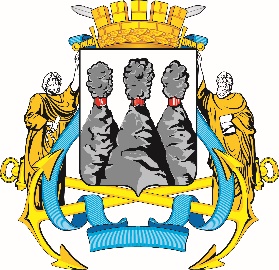 ПОСТАНОВЛЕНИЕВ соответствии с Решением Городской Думы Петропавловск-Камчатского городского округа от 31.10.2013 № 145-нд «О наградах и почетных званиях Петропавловск-Камчатского городского округа» и протоколом заседания Комиссии Городской Думы Петропавловск-Камчатского городского округа по наградам от 07.11.2023 № 15ПОСТАНОВЛЯЮ:1. За значительный вклад в развитие образования на территории Петропавловск-Камчатского городского округа, многолетний добросовестный труд, высокий уровень профессионализма и в связи с празднованием 55-летнего юбилея со дня основания муниципального автономного общеобразовательного учреждения «Средняя школа № 33 с углубленным изучением отдельных предметов» Петропавловск-Камчатского городского округа наградить Почетными грамотами Городской Думы Петропавловск-Камчатского городского округа следующих работников:Антонова Анатолия Алексеевича – учителя технологии;Дробышеву Елену Васильевну – учителя начальных классов;Камышную Ирину Васильевну – заместителя директора по учебно-воспитательной работе;Решетникову Ирину Анатольевну – врача, заместителя директора 
по учебно-воспитательной работе.2. За особый вклад в развитие образования на территории Петропавловск-Камчатского городского округа, добросовестный труд и высокий уровень профессионализма наградить Благодарностями председателя Городской Думы Петропавловск-Камчатского городского округа следующих работников муниципального автономного общеобразовательного учреждения «Средняя школа № 33 с углубленным изучением отдельных предметов» Петропавловск-Камчатского городского округа:Богалий Елену Васильевну – учителя английского языка;Бойразян Вардуи Минасовну – воспитателя;Галкину Викторию Андреевну – учителя истории;Карташову Елену Николаевну – учителя начальных классов;Родионову Ольгу Анатольевну – старшего воспитателя;Харламову Наталью Алиджановну – подсобного рабочего школьной столовой.ГОРОДСКАЯ ДУМАПЕТРОПАВЛОВСК-КАМЧАТСКОГОГОРОДСКОГО ОКРУГАПРЕДСЕДАТЕЛЬ07.11.2023 № 119О награждении Почетными грамотами Городской Думы Петропавловск-Камчатского городского округа и Благодарностями председателя Городской Думы Петропавловск-Камчатского городского округаПредседатель Городской ДумыПетропавловск-Камчатскогогородского округаА.С. Лиманов